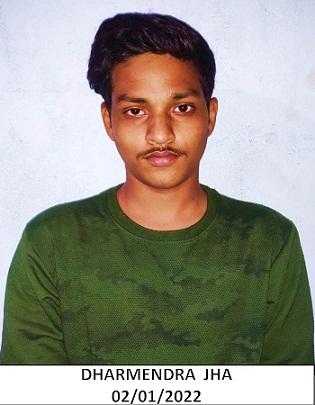 DHARMendra jha+917880261801Dharmendrajha479@gmail.com Playing cricket Listing song Passed 12th in 2018 with 66.67% fromGovt. school of excellence no.1 Morar Gwalior 474006Graduated in 2021with 64% fromGovt. Shyamlal Pandaviya College Morarfresher